(Your Name Here!) MEME (Your Name Here!) MEME (Your Name Here!) MEME What My Friends Think I Do:What My Mom Thinks I Do:What Society Thinks I Do: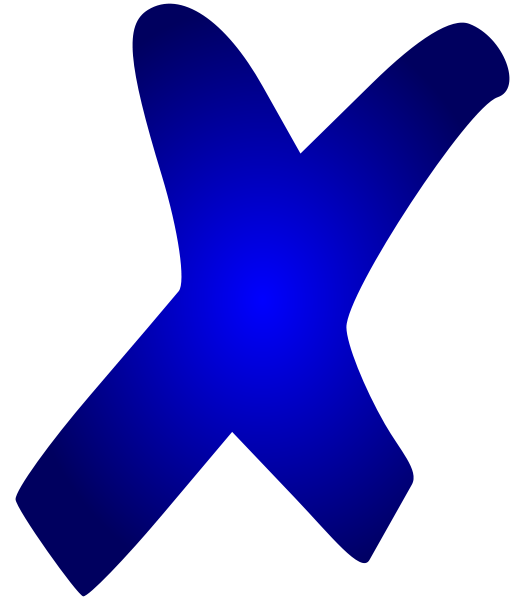 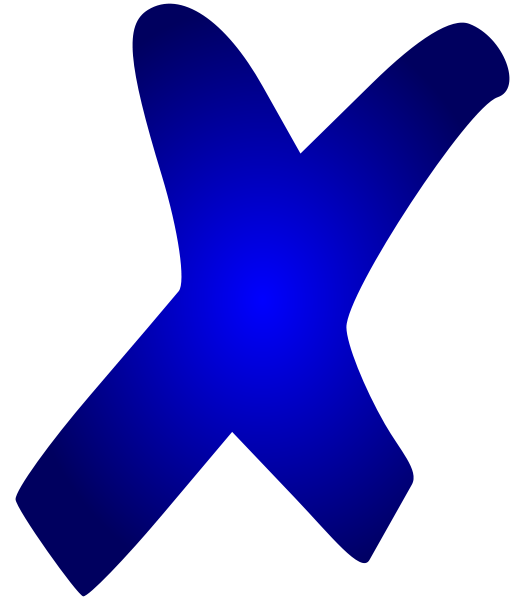 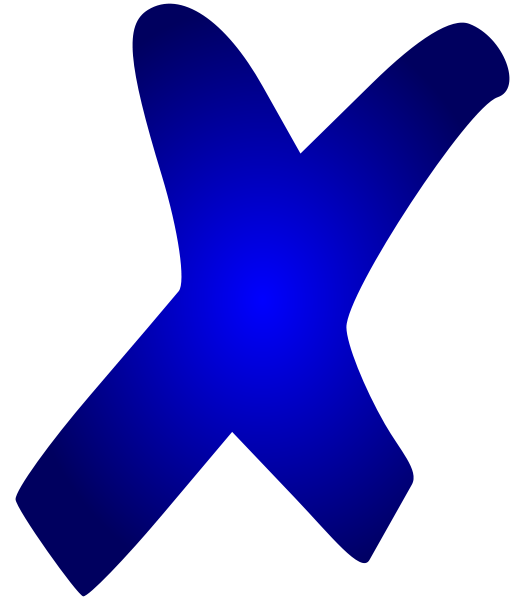 What Teachers Thinks I Do:What I Think I Do:What I Actually Do: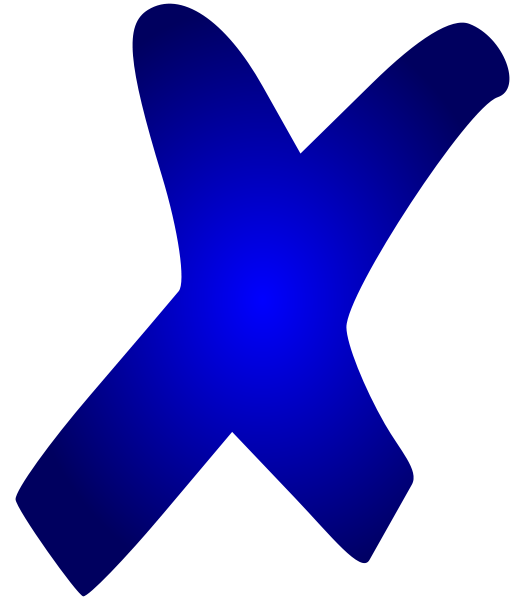 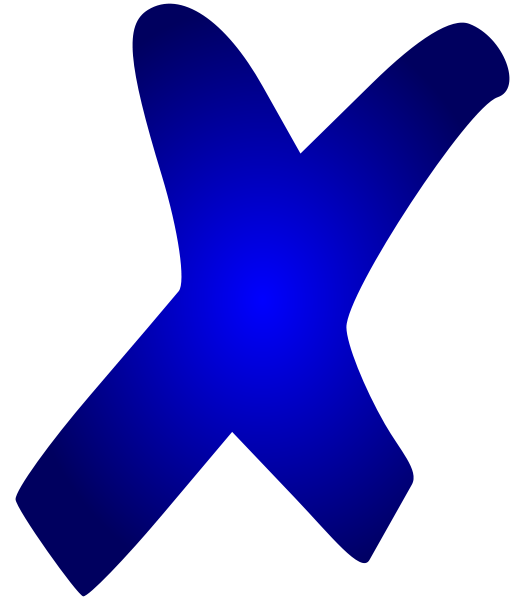 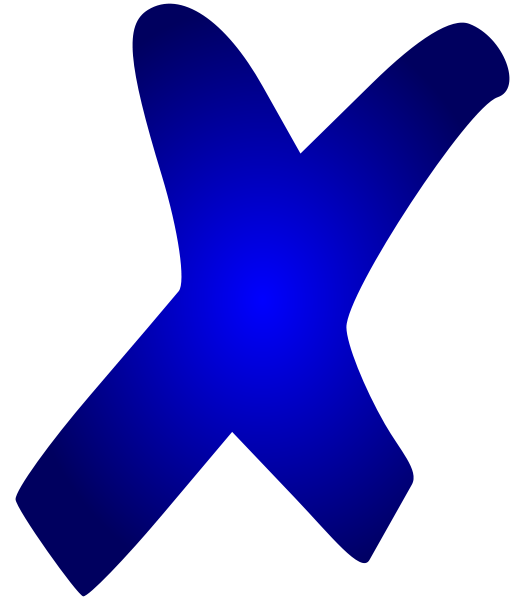 